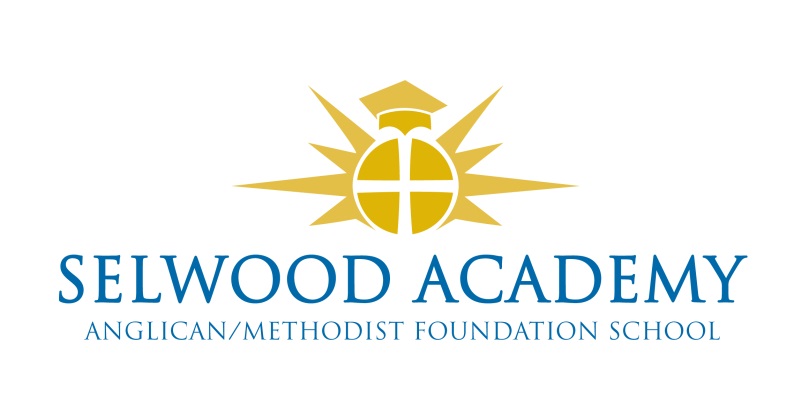 MEDICATIONPLAN(SHORT TERM MEDICATION - under 1 month)NAME: ………………………………FORM 1This section to be completed by allName of AcademyChild’s nameGroup/class/formDate of BirthChild’s addressMedical diagnosis/condition or Reason for medicationDate				       _______________________Family Contact InformationNamePhone No. (work)(home)(mobile)NamePhone No. (work)(home)(mobile)FORM 2Parental agreement for the Academy to administer medicineTo be completed in full by all.  The Academy will not give your child medicine unless you complete and sign this form.Name of AcademyDateChild’s nameGroup/class/formName and strength ofMedicineExpiry dateHow much to give (i.e. dose to be given)When to be givenAny other instructionsNumber of tablets/quantity given toAcademyNote: Medicines must be in the original container as dispensed by the pharmacyDaytime phone no. ofParent or adult contactName and phone no. ofGPAgreed review date of this Health Care Plan to be initiated by Melissa SingerThe above information is, to the best of my knowledge, accurate at the time of writing and I give consent to Academy staff administering medicine in accordance with the Academy’s policy.  I am confident my child can carry their medication to and from school as required and will hand it in to Reception as soon as they arrive.  I will inform the Academy immediately, in writing, if there is any change in dosage or frequency of the medication or if the medicine is stopped. Parent’s signature		______________________________Date _____________Print name			________________________________________________FORM 3Academy agreement to administer medicineTo be completed by the Head Teacher or nominated personName of AcademyIt is agreed that [name of child] ________________________________________ will receive: [quantity and name of medicine] As per form 2 Every day at:  (time to be administered eg., lunchtime or afternoon break) As per form 2He/she will be given/supervised whilst he/she takes their medication by any two members of the Admin & Finance TeamThis arrangement will continue until: [either end date of course of medicine or until instructed in writing by parents] ____________________________________________________________________Date:		______________________________Signed:	______________________________ 		(The Head Teacher/Named Member of Staff)